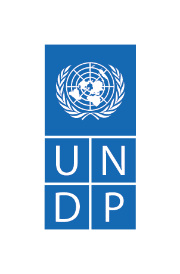 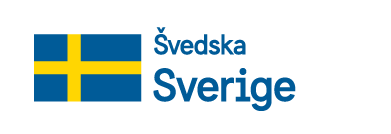 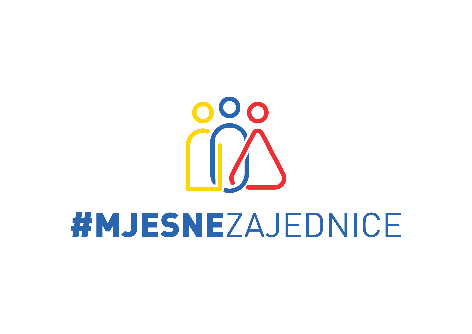 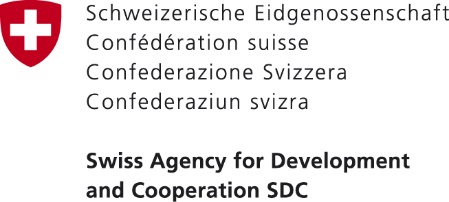 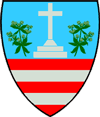 SMJERNICE ZA JEDINICE LOKALNE SAMOUPRAVE (JLS) ZA DIREKTNI POZIV ZA PROJEKTNE PARTNERSKE MJESNE ZAJEDNICE (MZ)PROJEKAT JAČANJE ULOGE MZ U BOSNI I HERCEGOVINI (BIH)- faza II1. UvodDirektni poziv za podnošenje prijedloga projekata u partnerskim mjesnim zajednicama je jedna od aktivnosti u okviru druge faze projekta „Jačanje uloge mjesnih zajednica u Bosni i Hercegovini (BiH)“ kojeg provodi UNDP u Bosni i Hercegovini, a financiraju Vlada Švicarske i Švedske. Cilj projekta, čija druga faza traje od 2020-2024. god., jeste unaprijeđenje kvaliteta života građana i građanki u Bosni i Hercegovini kroz osnažene, rodno odgovorne mjesne zajednice (MZ) koje potpomažu aktivan angažman građana i građanki u javnom životu, i predstavljaju primjer dobre prakse lokalnih samouprava u čijem fokusu su ljudi i demokratske promjene na lokalnom nivou. Kroz pružanje podrške održavanju foruma građana i građanki u mjesnim zajednicama pri definisanju razvojnih prioriteta na participativnoj osnovi, Projekat jačanja uloge mjesnih zajednica (MZ projekat) pomaže da se planovi i prioriteti stanovnika jedne mjesne zajednice realiziraju. Filozofija MZ projekta je da je jaka i otporna zajednica ona koja se prema svim svojim članovima odnosi s jednakim poštovanjem i pruža  jednak pristup svim društvenim resursima na rodno odgovoran način. S tim u vezi, i obzirom na činjenicu da je rodna ravnopravnost u fokusu MZ projekta, posebna pažnja daje se inicijativama koje uključuju žene kao direktne korisnice što dovodi do njihovog osnaživanja s ciljem postizanja bolje rodne ravnopravnosti. U okviru MZ projekta su predviđena sredstva za financijsku podršku prioritetima predloženim od strane partnerskih mjesnih zajednica, koji su definirani na forumima građana i građanki, a u skladu su sa razvojnim strategijama jedinica lokalne samouprave (JLS). Realizacija prioritetnih projekata u partnerskim mjesnim zajednicama će se sufinancirati sredstvima Projekta i proračunskim sredstvima JLS.2. Cilj poziva Cilj ovog direktnog poziva je podrška realizaciji lokalnih prioriteta u 5 partnerskih mjesnih zajednica i to:1.Vionica2.Čerin3.Donji Hamzići4.Gradnići5. Krehin GradacProjekti koji se mogu aplicirati su isključivo prioritetni projekti identificirani putem organiziranih foruma građana i građanki u svakoj od 5 partnerskih MZ. U skladu sa tim, direktni poziv ima za cilj poticanje aktivnog uključivanja građana i građanki u definiranju njihovih potreba koje se transformiraju u projekte za unapređenje lokalnih zajednica. Općina Čitluk i MZ projekat će dodijeliti financijska sredstva za one projekte koji su u skladu sa zadanim kriterijima i uklapaju se u raspoloživa sredstva namijenjena za svaku partnersku MZ. 3. Financijska vrijednost apliciranih projekataDa bi projektni prijedlog jedne mjesne zajednice  mogao biti uzet u razmatranje za finansiranje, mora biti u skladu  sa dole opisanim finansijskim parametrima, kako slijedi: Minimalna ukupna vrijednost apliciranog projekta je BAM 26.000,00 (bez PDV-a);Maksimalna ukupna vrijednost projekta iz raspoloživog fonda je BAM 30.800,00 (bez PDV-a) od čega finansijski doprinos MZ projekta neće prelaziti BAM 21.560,00 (bez PDV-a) . U ukupnom sufinaciranju projekta učešće mogu uzeti i partneri na projektu pri čemu je JLS odgovorna za implementaciju i pravdanje sredstava svih izvora sufinanciranja;Dostavljeni projektni prijedlozi mjesnih zajednica koji su ispod donjeg limita financijske vrijednosti definiranog direktnim pozivom neće se razmatrati, dok dostavljeni prijedlozi mjesnih zajednica koji prelaze  gornji limit ukupno raspoloživog fonda za jednu mjesnu zajednicu mogu biti razmatrani uz dostavljene dokaze da su sredstva preko gornjeg limita u potpunosti  osigurana od strane mjesne zajednice koja aplicira i partnera na projektu.4. Aplikanti i glavni nositelj projektaUčešće u ovom pozivu je usmjereno na partnerske mjesne zajednice MZ projekta. Radi se o pet (5) partnerskih mjesnih zajednica koje su navedene u cilju ovog poziva. Partnerske mjesne zajednice mogu aplicirati pojedinačno ili se mogu udružiti i kandidirati zajednički projekat, ukoliko je isti na forumima u datim mjesnim zajednicama označen kao prioritetan. U tom slučaju, udružuju se raspoloživa sredstva za realizaciju predmetnog projekta, ovisno o broju partnerskih mjesnih zajednica koje sudjeluju (broj MZ x raspoloživi proračun po MZ). Glavni implementator, odnosno nositelj apliciranog projekta, može biti isključivo JLS. JLS će preuzeti implementaciju odabranih projekata kroz sistem javnih nabavki. Partneri na apliciranom projektu mogu biti: organizacije civilnog društva/nevladine organizacije, pojedinci i javne institucije. Partneri sudjeluju u kreiranju i implementaciji projekta, ali nisu direktni korisnici sredstava, niti njihov angažman može imati bilo kakvu financijsku kompenzaciju.5. Opći uvjeti i eliminatorni kriterijiPodnosilac projektnog prijedloga može dostaviti više od jednog prijedloga projekta u okviru ovog direktnog poziva. U tom slučaju će se financirati projekt koji dobije veći broj bodova prilikom evaluacije projektnih prijedloga. Ukupna zahtijevana sredstva po MZ ne smiju prelaziti gornji limit koji je stavljen na raspolaganje svakoj MZ, osim u slučajevima kada mjesna zajednica ima osigurano sufinansiranje iz drugih izvora koje nadoknađuje razliku između ukupno raspoloživih sredstava i ukupne vrijednosti apliciranog projekta. Sufinanciranje se mora dokazati odgovarajućim sporazumom ili pismom namjere od strane izvora sufinanciranja prilikom podnošenja projektne aplikacije.Prijedlog projekta treba da bude pripremljen u skladu sa zahtjevima i karakteristikama datim u aplikacijskom paketu, uključujući i obrazac projektnog prijedloga i sve odgovarajuće priloge.Eliminatorni odnosno obvezujući kriterijumi direktnog poziva su slijedeći:Predloženi projekat je prioritet koji je legitimno usuglašen na forumu građana i građanki u jednoj ili više partnerskih mjesnih zajednica;   Predloženi projekat se provodi na području jedne od partnerskih mjesnih zajednica;Predloženi projekt je zaokružena cjelina Obrazloženje: Projekat se smatra zaokruženom cjelinom ako se rezultati projekta mogu koristiti nakon njegove realizacije. Npr. ako se projekat odnosi na izgradnju ili rekonstrukciju dijela puta, rekonstruirana dionica puta se mora moći koristiti odmah nakon realizacije projekta. Neće biti prihvaćeni projekti koji uključuju samo pripremne radove na izgradnji objekta ili infrastrukture, izvođenje isključivo  grubih radova na nekom objektu ili jednog kata objekta bez završetka cijelog objekta, i sl. Ukupna vrijednost projekta nije manja od 26.000,00 KM bez PDV-a;Realizacija projekta ne traje duže od 6 mjeseci;Osigurani su svi pravni, tehnički i administrativni preduvjeti za realizaciju projekta;Projekt nema negativan utjecaj na zaštitu okoliša.Neispunjavanje jednog ili više od navedenih kriterija rezultira eliminacijom aplikacije iz daljeg procesa.Poželjno je da odabrani prioritet uzima u obzir potrebe svih građana i građanki u MZ, uključujući mlade i socijalno isključene kategorije (kao što su: nezaposleni duže od 2 godine, osobe sa invaliditetom, povratnici/e, Romi/kinje i sl.) te da ima pozitivne efekte na osnaživanje žena i rodnu ravnopravnost.  Projekt mora biti takav da od njega ima korist veći  broj stanovnika, odnosno da će ga aktivno koristiti većina ili veliki broj stanovnika te mjesne zajednice i drugih mjesnih zajednica ukoliko se radi o zajedničkom projektu više partnerskih mjesnih zajednica. U nastavku su primjeri vrsta inicijativa koje se mogu uzeti u obzir za finansiranje u okviru ovog direktnog poziva, ali nisu isključivo ograničeni na slijedeće oblasti:•	Mladi, sport i rekreacija: rekonstrukcija ili izgradnja sportskih terena (nogomet, odbojka, košarka, itd.); izgradnja, obnova i opremanje dječjih igrališta; rekonstrukcija i opremanje centara za mlade; rehabilitacija i opremanje centara za kulturu; rekonstrukcija i opremanje javnih dvorana i rehabilitacija javnih rekreacijskih prostorija i sl.;Rodna ravnopravnost: Projekti koji adresiraju pitanja „ekonomije brige“ na način da unapređuju postojeće ili uvode nove socijalne usluge u suradnji sa centrima za socijalni rad i/ili nevladinim organizacijama,  unapređenje infrastrukture udruženja žena i ženskih grupa i sl.;•	Upravljanje vodama: vodovodna infrastruktura i infrastruktura za tretman otpadnih voda;•	Putevi: rekonstrukcija/izgradnja nogostupa i putne komunikacije za pješake, rekonstrukcija puteva (samo u slučaju kada se odnosi na bitne dionice mjesne zajednice koje koristi veći broj korisnika);•	Javna rasvjeta: rekonstrukcija/izgradnja javne rasvjete;•	Renoviranje javnih i obrazovnih ustanova: Rekonstrukcija i opremanje škola i obdaništa, uključujući obezbjeđivanje pristupa djeci s teškoćama u razvoju, te energetsku učinkovitost u školskoj infrastrukturi; izgradnja/rekonstrukcija prostorija mjesnih zajednica i mjesnih domova;•	Prirodni resursi: rehabilitacija i poboljšanje pristupu i sigurnosti prirodnih i kulturno povijesnih objekata;•	Zdravlje: opremanje domova zdravlja/ambulanti ili osiguranje energetske učinkovitosti u zdravstvenim ustanovama.•	Upravljanje rizicima od prirodnih nepogoda i katastrofa: čišćenje i uređenje  korita rijeka i 	jezera.Svi predloženi projekti mogu predvidjeti obnovu/izgradnju imovine koja je isključivo u javnom vlasništvu.Sljedeće aktivnosti u sklopu projektnih aplikacija se neće finansirati:•	Individualna sponzorstva za sudjelovanje u radionicama, seminarima, konferencijama, kongresima; •	Individualne stipendije za studije ili trening kurseve;•	Aktivnosti koje su ranije financirane i realizirane;•	Aktivnosti za ekskluzivnu dobrobit pojedinaca ili male grupe građana mjesne zajednice;•	Podrška političkim partijama;•	Nadoknade za uposlenike MZ/JLS i/ili implementacionih partnera koji su angažirani na projektu;•	Nastala dugovanja; •	Financiranje aplikanta operativnih troškova aplikanata ili njihovih partnera;•	Nabavka polovne opreme i materijala (vozila, kompjuteri i sl.);•	Izrada projektno-tehničke dokumentacije za realizaciju projekata;Izgradnja ili renoviranje spomenika i/ili vjerskih objekata;•	Dodjeljivanje grantova trećoj strani.6. Informacije o projektnoj aplikacijiProjektna aplikacija da bi bila uzeta u razmatranje mora ispunjavati administrativne preduvjete.  Administrativni preduvjeti podrazumijevaju da aplikacija sadrži slijedeće:Prijedlog projekta (Word format – Prilog 1);Proračun projekta (Excel format - Prilog 2);Logički okvir (Word format - Prilog 3);Plan aktivnosti (Word format - Prilog 4);Pismo obaveze za dodatno sufinanciranje ukoliko pored JLS i MZ projekta predloženi projekat sufinanciraju i drugi donatori odnosno ukoliko je MZ osigurala dodatno sufinanciranje iz drugih izvora (Pismo namjere - Prilog 5); Ukoliko se radi o pravnom licu koje sufinansira projekat, neophodno je osigurati ovjerenu izjavu o spremnosti sufinansiranja, a ukoliko se radi o fizičikim licima, onda je neophodno obezbijediti njihove potpise na zajedničkoj izjavi o spremnosti sufinanciranja. Ukoliko MZ ima vlastiti račun na kome se već nalaze sredstva, onda treba priložiti izvod sa računa. Sva sredstva će biti objedinjena na računu JLS prije početka implementacije projekata.Obrazloženje MZ rukovodstva za odabir podnesenog projekta (povezati sa održanim forumom građana i građanki i navesti razloge zbog kojih je baš taj projekat podnesen);Tehničku dokumentaciju (ako se radi o infrastrukturnim, građevinskim i sličnim projektima). Ovo uključuje:Dokaz o vlasništvu nad imovinom (ZK izvadak ili posjedovni list) u koju će se sredstva ulagati, a koja mora biti u vlasništvu MZ ili JLS ili data na dugoročno raspolaganje koje osigurava isplativost i svrsishodnost investicije (minimalno 10 godina, a poželjno i duže); Glavni/izvedbeni projekt, odnosno predmjer i predračun radova ukoliko je za izvođenje takvih radova isti dovoljan. Predmjer i predračun treba biti pregledan i potvrđen od strane stručne osobe iz JLS;Dozvole i suglasnosti (građevinska dozvola, urbanistička saglasnosti sl.) koje su neophodne za uvođenje izvođača u posao, kao i izvođenje i prijem izvršenih radova (odgovornost je podnosioca aplikacije da dostavi dokaze da ne postoje administrativne barijere za implementaciju projektne aplikacije, odmah po njenom, eventualnom, odobravanju);Elaborati i slični dokumenti koji su neophodni za specifične infrastrukturne projekte;Tehničke specifikacije za projekte koji podrazumijevaju nabavke materijala i opreme (tehnička roba i sl.).Dodatnu dokumentaciju (ova dokumentacija je vrlo važan dio projektne aplikacije i treba biti kompletirana da bi prijedlog projekta mogao biti razmatran). Dodatna dokumentacija treba da sadrži slijedeće: kopija zapisnika, liste učesnika i tabele definiranih prioriteta sa održanih foruma u MZ u posljednjih 6 mjeseci iz kojeg se vidi kandidovani projekat, kao i ostali prioritetni prioritetni za tu MZ bez obzira njihov relativni rang, ne stariji od 6 mjeseci od dana dostavljanja ovog Poziva;kratko obrazloženje rukovodstva MZ zbog čega je predloženi projekat nominiran (vodite računa da samo projekti koji se uklapaju u kriterije mogu biti kandidirani i da projekat mora biti takav da od njega ima korist veći  broj stanovnika odnosno da će ga aktivno koristiti većina ili veliki broj stanovnika te mjesne zajednice odnosno da je od kritičnog interesa za tu mjesnu zajednicu.);Projekat, da bi se smatrao administrativno prihvatljivim, mora sadržavati sve propisane dokumente.MZ koje apliciraju za dodjelu sredstava iz ovog Poziva podnose prijedloge projekata na jednom od službenih jezika Bosne i Hercegovine.7. Gdje i kako preuzeti i poslati aplikacijeProjektna dokumentacija po ovom Pozivu se može preuzeti od službene web stranice Općine Čitluk. Sve informacije i elektronska verzija cijelog paketa prijavne dokumentacije može se naći na sljedećoj web adresi: www.citluk.ba.Ispunjeni set dokumenata za projekat sa svom zahtijevanom dokumentacijom se dostavlja u jednom primjerku u tiskanom obliku i jednoj elektronskoj kopiji (CD ili USB) u zatvorenoj koverti sa naznakom:„Prijava za direktni poziv za mjesne zajednice u okviru projekta „Jačanje uloge mjesnih zajednica u Bosni i Hercegovini“ druga faza, tijekom radnih dana (ponedjeljak – petak), u periodu od 07:00 do 15:00 sati, na adresu:  Općina Čitluk, Trg žrtava Domovinskog rata 1, 88260 ČitlukRok za predaju projekta 16.03.2022. godine do 15:00 sati. Aplikacije koje budu pristigle poslije navedenog roka neće biti razmatrane. Sve aplikacije moraju biti osobno dostavljene na navedenu adresu prije isteka službenog roka.Projekti poslani na bilo koji drugi način (npr. faksom ili e-mailom) ili dostavljeni na druge adrese neće biti uzete u razmatranje. Sve MZ koje uzmu sudjelovanje u pozivu bi prije predaje dokumentacije trebali izvršiti verifikaciju da je zahtijevana dokumentacija/aplikacija kompletna, tako što će ispuniti listu za provjeru koja se nalazi u okviru Obrasca projektnog prijedloga.8. Dodatne informacijeU slučaju da su potrebne dodatne informacije i pojašnjenja, potencijalni kandidati mogu kontaktirati projektnog koordinatora Slaven Markota, putem e-mail-a: projekti@citluk.ba sa referencom na MZ projekat u naslovu. Pitanja se mogu postavljati do 09.03.2022. godine. Odgovori na upite će biti dostavljeni u pisanoj formi najkasnije 2 radna dana nakon prijema upita.9. Evaluacija i odabir projekataAplikacije će biti razmotrene i procijenjene od strane evaluacione komisije koju će činiti predstavnici JLS i predstavnici UNDP-a, odnosno Projekta jačanje uloge mjesnih zajednica u BiH. Evaluacija će se raditi u dva kruga. U prvom krugu se radi provjera ispunjenosti eliminatornih kriterija:Samo aplikacije koje zadovolje sve eliminatorne kriterije prelaze u drugi krug evaluacije.Drugi krug evaluacije projekata jeste bodovanje apliciranih projekata prema utvrđenom setu kriterija i podkriterija kojim se procjenjuje kvalitet projektne aplikacije: Samo oni projektni prijedlozi koji nakon evaluacije i bodovanja ostvare 70 i više bodova od mogućih 100, uvrštavaju se na rang listu za finansiranje. Projekti koji budu ocjenjeni s 50-69 bodova će biti vraćeni na doradu u MZ sa rokom za korekcije od 10 radnih dana. Projekti koji budu ocjenjeni s 49 i manje bodova neće biti financirani.10. Obavještenje o konačnoj odluciSve MZ će putem koordinatora za MZ projekt u njihovoj JLS biti obavijest u pisanoj formi u roku od 15 radnih dana od dana zatvaranja direktnog poziva o odluci u vezi sa njihovim projektnim prijedlogom. Informacije za svaku pojedinu MZ će biti i poslane i elektronskom poštom (molimo Vas da osigurate da ste unijeli ispravnu e-mail adresu na predviđeno mjesto u obrascu projektnog prijedloga). ELIMINATORNI KRITERIJIELIMINATORNI KRITERIJIELIMINATORNI KRITERIJIELIMINATORNI KRITERIJIIspunjenostDANEPredloženi projekat je prioritet koji je legitimno usuglašen na forumu građana i građanki u jednoj ili više partnerskih mjesnih zajednica;   Predloženi projekat se provodi na području jedne od partnerskih mjesnih zajednicaPredloženi projekat je zaokružena cjelinaUkupna vrijednost projekta nije manja od 26.000,00 KM (bez PDV-a)Realizacija projekta ne traje duže od 6 mjeseciOsigurani su svi pravni, tehnički i administrativni preduvjeti za realizaciju projektaProjekat nema negativan uticaj na zaštitu okolišaRelevantnost projekta Maksimalan broj bodova Relevantnost projekta 40Projektni rezultati će imati direktan pozitivan uticaj na minimalno 30% stanovnika u MZ 10Projektni rezultati imaju direktan pozitivan uticaj na žene i rodnu ravnopravnost 10Projektni rezultati imaju pozitivan uticaj na zaštitu okoliša10Projektni rezultati imaju direktan uticaj na djecu, mlade i/ili socijalno isključene kategorije stanovništva (Romi, nezaposleni, porodice bez ili sa minimalnim primanjima itd.)10Kvalitet, inovativnost i logika projekta  Maksimalan broj bodova Kvalitet, inovativnost i logika projekta  25Projekat je jasan, logičan i relevantan u odnosu na očekivane rezultate 10Plan aktivnosti je izvodljiv i logičan 5 Indikatori praćenja su dobro definirani i povezani sa očekivanim rezultatima 5 MZ je za realizaciju projekta osigurala sudjelovanje volontera čija uloga je jasno definirana u projektnim aktivnostima  5Održivost projekta Maksimalan broj bodova Održivost projekta 15Projekat ima jasan plan održivosti u smislu nastavka funkcioniranja/financiranja relevantnih aktivnosti i nakon završetka projekta.  15Projektni proračun Maksimalan broj bodova Projektni proračun 20 Predloženi proračun projekta je realan, jasan i povezan s očekivanim rezultatima i sadrži pojašnjenja stavki, te je podržan odgovarajućom tehničkom dokumentacijom/predmjerima i predračunima koje omogućavaju provjeru realnosti budžeta.10MZ je za realizaciju apliciranog projekta osigurala dodatna sredstva iz vlastitih ili vanjskih izvora (drugi nivoi vlasti, privatni sektor, građani). 10 Ukupan broj bodova: 100 